韓愈〈送窮文〉學習單  設計者：育成高中 楊雅貴                               　　年　　　班　座號　　　姓名：　　　    韓愈〈送窮文〉的寫作背景，正是唐代民間正月「送窮」的相關習俗，而在臺灣正月的習俗裡，我們很自然會聯想到「招財」、「迎財」等詞。財神廟在台灣十分普遍，信眾往往在春節期間前往參拜，祈求新的一年能財源廣進，即使是平日，更不乏以財神公仔當作桌飾或鑰匙圈等飾品，以傳達出祈求財神常駐身邊的盼望心情。因為有著對未來生活的美好憧憬，財神可說是備受歡迎的民間信仰神祇之一。不過，與「財神」相對的神明──窮鬼或窮神，同學們是否聽過呢？在閱讀此文之前，我們先來了解韓愈創作〈送窮文〉時的社會習俗與其當時仕途狀況等相關背景。壹、〈送窮文〉創作背景：從社會習俗與韓愈仕途觀察一、〈送窮文〉社會因素：送窮習俗以下為關於送窮習俗的簡短介紹，請在閱讀後，回答表格內問題：※根據上文提及的送窮習俗，請閱讀表格內問題，並勾選出正確答案：二、韓愈寫作〈送窮文〉的時／地／官職＊根據上表，韓愈在元和六年正月乙丑晦、正月丙申朔寫了〈送窮文〉，請問：貳、〈送窮文〉閱讀理解與思辨引導：題目訊息：送窮文訊息思考／想一想　（一）「送」：「送走（窮）」的原因與目的為何？為什麼韓愈有「窮」可「送」？「送」得走嗎？「送」走比較好嗎？留住不好嗎？（二）「窮」：「窮」的定義是什麼？與韓愈仕宦生涯有何關聯？ （三）「文體判斷」：「送窮文」的「文」，有特別的寫作格式嗎？ 二、作者訊息：韓愈訊息思考／想一想：當知道作者是韓愈後，先想想下列問題，有助於同學們對文本內容的閱讀理解。　　當我們閱讀這篇文章前，可以回想我們所學過的韓愈〈師說〉，還有其人性格、志向，以及其所提倡的「古文」（運動）的儒家道統意義等知識背景。這篇文章寫作於〈師說〉之後，那麼其價值觀是否也會有所相承呢？三、全文第一次瀏覽略讀：找一找文章訊息說明文章內容，不外「事」、「景」、「理」、「情」四部分。「敘事」、「寫景」是文章的外圍材料，而「理／情」是文章核心，也就是「主旨」所在（文章中有時出現情／理交融的文字（文意），則不須硬加區別是情語或是理語）。一開始的全文瀏覽及略讀，可以幫助我們快速掌握住一篇文章的材料（「事件」、「景物」）與主旨（「理／情」）。（陳滿銘：《篇章意象學》如下圖：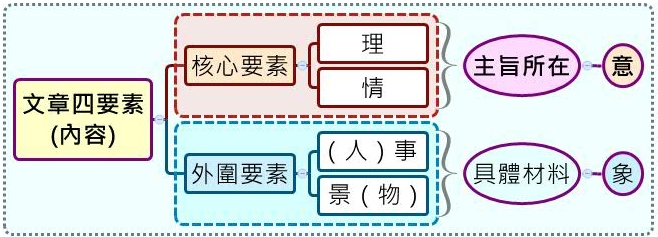 〈送窮文〉第一次瀏覽時，請注意以下訊息：　　　　　找出事件人物：「送窮」的人士是誰？　　　　　找出事件開始：「送窮」的程序如何？要準備什麼?　　　　　找出「被送窮」的對象與事件發展:「窮鬼」在哪?「窮鬼」如何反應？　　　　　找出「送窮者」與「窮鬼」的情緒反應如何？　　　　　找出「送窮者」與「窮鬼」的表達想法的句子?參、韓愈〈送窮文〉全文與翻譯、注釋：肆、閱讀理解與分析（一）第一段文意理解與分析*※此段為主人送窮的準備及對窮鬼的告語，文意簡析與結構如下表：1.送窮儀式中的「結柳作車，縛草為船，載糗與粻，牛繫軛下，引帆上檣」，負責完成的人是：□主人　 ■奴星 　□主人與奴星一起完成。2.送窮儀式中的「三揖窮鬼而告之」，負責完成的人是：□主人　 □奴星 　■主人與奴星一起完成。3.送窮儀式中，在「結柳作車，縛草為船」之後，又有「牛繫軛下、引帆上檣」之兩個動作，韓愈特地描述這兩個動作，在儀式的時間連續性，有何效果？其送窮鬼的心理，是偏向積極性，還是消極性呢？請用40字以內說明之。參考解析：動作俐落而快速，凸顯儀式準備的連續，表現出積極送窮之心理──────────────────────────────────────　　──────────────────────────────────────　　3. 根據「三揖窮鬼而告之」所言內容，其指稱對象表示正確的是：（多選）■（Ａ）聞子行有日矣、子飯一盂、子啜一觴、子無底滯之尤：「子」指窮鬼■（Ｂ）鄙人不敢問所塗：「鄙人」指主人□（Ｃ）竊具船與車：「竊」指奴星　　       解析（Ｃ）主人□（Ｄ）攜朋挈儔：「朋、儔」指主人與奴星   解析（Ｄ）窮鬼■（Ｅ）去故就新：「故」指主人■（Ｆ）我有資送之恩：「我」指主人■（Ｇ）子等有意於行乎？：「子等」指窮鬼　　（二）第二段文意理解與分析※此段為窮鬼對主人的回應，文意簡析與結構如下表：※請閱讀後回答下列問題：1.韓愈敘述窮鬼現身前的景況，採用了聽覺與觸覺意象之敘述，請寫出原文：2.連連看：　　窮鬼自言「自吾與子居，四十年餘」、「自初及終，未始背汝，心無異謀，口絕行語」，就韓愈四十年來的人生經歷以及窮鬼自言忠心相伴的態度，用連結的方式理解其無法擺脫窮鬼的處境：3. 窮鬼自言「單獨一身，誰為朋儔？子苟備知，可數已不？」，何以窮鬼強調自己隻身無朋？請說說你的看法，文長50-100字左右。參考解析：人生在世，都希望一路順遂，飛黃騰達，如果太多窮鬼糾纏，恐怕落得窮困潦倒，意志消沉，所以窮鬼才否認有一群窮鬼伴隨著韓愈，不願承認是他們致使韓愈人生處境歷經艱辛。────────────────────────────────────────（三）第三段文意理解與分析※此段為主人對窮鬼的回應，此段提出窮鬼共有五個，分別是代表品德操守、學術思想、文學創作、人生觀、交友觀等五層面，五窮鬼名稱（非依序）為：「學窮」、「命窮」、「交窮」、「智窮」、「文窮」。請完成下表，從對窮鬼特質的描述，判斷文中的甲乙丙丁戊，各是哪一種窮鬼？ ※請閱讀後回答下列問題：1.主人以「非六非四，在十去五，滿七除二」三句，說明窮鬼數量有多少？　□三　■五　□九　2.承上題，你覺得主人以這三句回應窮鬼上一段自言：「單獨一身，誰為朋儔？」戳破了窮鬼的的謊言，這種方式，在閱讀上給你什麼感受？請用40字以內說明之。參考解析：因為窮鬼一開始就否認有同伴，所以韓愈連用三種說法，來強調出有「五」窮鬼，並有遊戲諧謔效果，使人不禁會心一笑3.文中的甲乙丙丁戊，即為「五窮」名字，分別是「學窮」、「命窮」、「交窮」、「智窮」、「文窮」。請根據五窮的特質與表現的原文，判斷甲乙丙丁戊所指各為何？並填入空格中。4.主人總結出：「凡此五鬼，，能使我迷，人莫能間」若與上文窮鬼回應之「自初及終，未始背汝，心無異謀，口絕行語，於何聽聞，云我當去？是必夫子信讒，有間於予也。」相較，顯然主人與窮鬼對是否有「離間者」，兩造之立場相左，請你幫忙釐清是非曲直。（1）主人所謂「人莫能間」，其人可能是誰？簡答即可，文長15字以內。參考解析：諸如好事者、奸邪不正者、曲意迎合權貴者、嫉妒者、保守不知變通者、為保自己仕途而譏毀攻擊獻讒者等───────────────────────────────────────（2）窮鬼所謂「夫子信讒，有間於予也」，乃是認為主人之所以要「送窮」，可能是因為有離間者動搖主人了，請說說何以人面對五窮，會對自己的人生觀產生動搖的原因，文長100字以內。（四）第四、五段文意理解與分析※第四段為窮鬼對主人的再回應，文意簡析與結構如下表：※請閱讀後回答下列問題：1.窮鬼聽到主人數說出五窮時，表現出哪些動作？請寫出原文：2.窮鬼說「吾立子名，百世不磨」，需要歷經的淬礪有：（多選）　■（Ａ）修明君子之德　■（Ｂ）乖於時，乃與天通　■（Ｃ）富貴不能淫，貧賤不能移　□（Ｄ）熟讀《詩》、《書》以致富※第五段為主人聽到窮鬼之言的反應，文意簡析與結構如下表：※請閱讀後回答下列問題：1.主人最後稱謝的原因，是因為窮鬼所說的理由是：（多選）　□（Ａ）驅我令去，小黠大痴：賠了夫人又折兵　■（Ｂ）吾立子名，百世不磨：不患人之不己知，求為可知也　■（Ｃ）雖遭斥逐，不忍子疏：君子固窮　■（Ｄ）謂予不信，請質《詩》、《書》：雞鳴不已於風雨2.主人原本在晦日請奴星製作車與船來送窮，最後卻「燒車與船」，不送反留的原因是：　□（Ａ）沽名釣譽，故作清高　□（Ｂ）虛與委蛇，敷衍窮鬼　■（Ｃ）君子立節，人窮志遠　□（Ｄ）茫然無知，手足無措。伍、全文統整與分析　※全文章法結構如下:      前:送窮鬼儀式準備      中:祭告窮鬼   　　一　　　主人問：請問窮鬼是否啟程  　主人與窮鬼　　　　　　　　　窮鬼答：忠心相伴，未曾離棄　　對答三階段　　　　　二　　　窮鬼問：主人是否信讒，窮鬼惟一個　　　　　　　　　　　　　　　　主人答：歷數五窮鬼及其特質　　　　　　　　　　　　三　窮鬼回應：「窮」君子固窮，立名不朽　　　後:送窮結果──留窮、敬窮1.關於本文之文體與風格特色，簡要整理如下，請同學在閱讀後，回答下列問題：（1）根據上文，此文歸於「辭賦」類，其分類依據有：（多選）　□（Ａ）多用四字句　□（Ｂ）文氣肅穆典重　■（Ｃ）押韻富有音樂性　■（Ｄ）採用主客問答形式　■（Ｅ）寫窮鬼之辭采繁富（2）根據上文，韓愈〈送窮文〉符合五窮特質的哪一種？（單選）2. 請閱讀以下文字：上文所言「君子固窮」的「窮」，與下列選項意涵相近的有：（多選）　■（Ａ）人窮志不「窮」　■（Ｂ）丈夫為志，「窮」當益堅，老當益壯（《後漢書‧馬援傳》）　■（Ｃ）道行於天下，謂之達；道不行於天下，謂之「窮」（元揭傒斯〈與蕭維斗書〉）　□（Ｄ）多有之者富，少有之者貧，至無有者窮（《荀子‧大略》）　□（Ｅ）公家日以窘，而民日以窮而怨（王安石〈上運使孫司諫書〉）。解析：題幹與（Ａ）（Ｂ）（Ｃ）人生際遇困阨，不得志；（Ｄ）（Ｅ）指金錢物質方面的貧困，缺少財物。（語譯：孔子在陳國斷糧時，跟隨的學生都餓得走不動路。子路埋怨地說：「君子也有窮困潦倒的時候嗎？」孔子說：「君子雖窮，但窮不失志；小人一旦窮了，就自暴自棄、一蹶不振了。」）3.請閱讀以下兩段文字：以上甲、乙兩文所言「面目可憎、言語無味」，是否相同？，文長100字以內。參考解析：兩文中的涵義是不同的。黃庭堅在強調讀書的重要性在於能體會義理，以德潤身，自然言行合宜，能涵養氣質，故而顯現於精神外在，使人感到可親，若不讀書則難以親近。而韓愈則表示君子固窮，因不隨俗迎合、逢迎取媚、巧言令色，固使人感覺難親近而不合時宜。【課後延伸：現在民俗之送窮迎富習俗】桃園市大溪區每年舉辦「送窮文化祭」　　時至今日，送窮習俗是否還受民間關注呢？我們發現桃園市大溪區有座「迎富送窮廟」，每年舉辦「送窮文化祭」。請在閱讀以下甲、乙、丙三則短文之後，回答表格內問題。甲、台灣唯一承襲漢唐迎富送窮傳統科儀的迎富送窮廟　　桃園市大溪區有座「大溪迎富送窮廟」，根據官網表示，此廟是台灣唯一承襲漢唐迎富送窮傳統科儀的寺廟，建廟以來一直以弘揚迎富送窮法門、利益眾生為己任，希望能夠傳遞天下為公、地上行道、人間無窮、全民皆富的天地人金三角宏道架構。　　祭拜主神為玉皇上帝（天公祖），從祀眾神中，有地藏王菩薩，又稱地藏王，「安忍不動猶如大地，靜慮深密猶如地藏」，是說地藏王同大地一樣，含藏著無數善根種子，其本願是救度眾生，使地獄中無一鬼魂受罰。迎富神明主要為五路財神王，為信徒帶來五個方位財運。專司送窮的神明，是濟公禪師（濟公活佛）。每年舉辦「迎富送窮大法會」，以延續「送窮」習俗，融入傳統道教科儀，以眾志成城及諸天神佛加持，齊送五窮、迎五富，盛大祀典更於2011年擴大為「大溪送窮文化祭」。自2020年起「大溪送窮文化祭」擴大舉辦，於九月下旬舉辦水陸大典、十月初舉辦迎富送窮大法會，法會中以獨創的「送窮咒文」、「五色聖杯大道」、「迎富送窮粥」與人廣結善緣，助信徒送窮氣、補財運，將一切的困難與障礙，隨著「送窮船」而燒化消弭，全部送出大海去。先送窮，將身上的窮氣衰氣送掉，再迎富，零窮氣，求財更容易。（資料來源：摘自大溪天公祖迎富送窮廟官網：https://033889355.com/，https://www.facebook.com/Daxi3889355/　）乙、驚天一雷財氣滾滾！大溪「送窮文化祭」邀民眾迎五富送五窮【責任編輯洪莉棋  2019-06-10】大溪天公祖迎富送窮廟主祀天公祖──玉皇大帝，陪祀五路財神王、地藏王菩薩、濟公禪師等神明，為全台知名的財神廟之一。一年一度的「迎富送窮大法會」特別選在「芒種」節氣舉行，取意「雷打芒種，稻子好種。」、「芒種遇雨，年豐物美」，讓信眾的財運能如「驚天一雷」，財源滾滾。迎富送窮廟副執行長楊逢元表示，每年的「迎富送窮大法會」除了採用正統道教科儀為民眾「送窮」、「迎富」，最大的特色就是打造大型的「迎富送窮船」，讓民眾在「打小人」後，將「窮神」送上船，在法會最後一天將「迎富送窮船」送出廟埕燒化，此為罕見的「迎富送窮」法門，要迎富、也要送窮。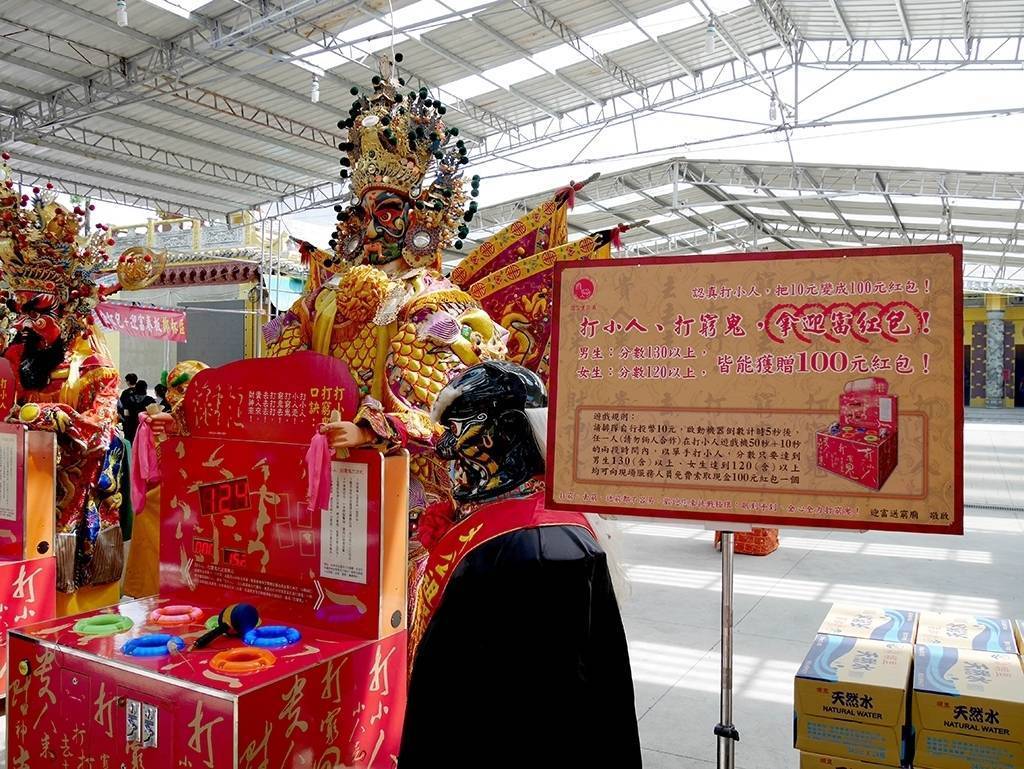 　　楊逢元說，「迎富送窮大法會」自民國100年起擴大為「大溪送窮文化祭」，加入宗教、民俗藝陣、歌仔戲、舞龍舞獅等表演，也設計有趣的「打小人、打窮鬼」機台，和大型轉運招財元寶，讓民眾打走窮鬼、扭轉財運。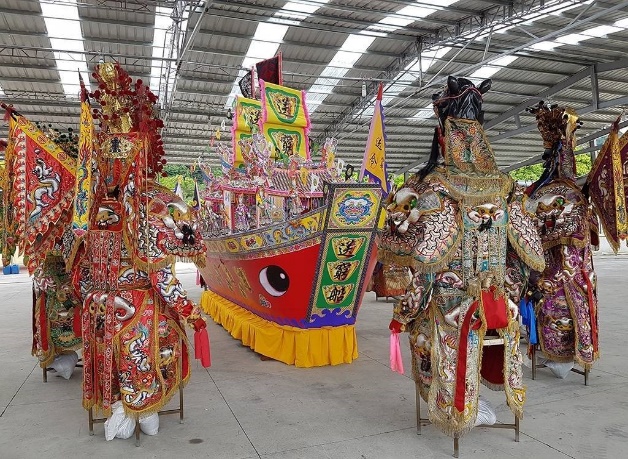 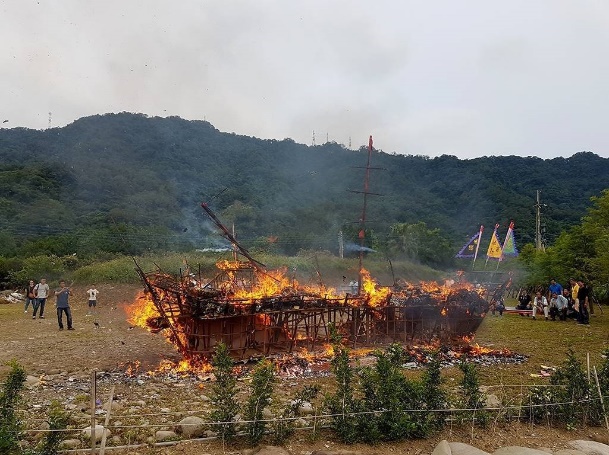 左圖：「送窮船」，讓民眾在「打小人」後，將「窮神」送上船右圖：在法會最後一天，將「送窮船」送出廟埕燒化（資料來源：摘自桃園電子報https://tyenews.com/2019/06/19063/　）丙、「送五窮 迎五富」大溪迎富送窮廟助您鼠年行大運【記者諶志明  2020-01-25】桃園市大溪區的迎富送窮廟以獨到的送窮迎富法門，廣受各行各業推崇！迎富之前必先送窮，以濟公禪師的蒲扇刪去晦氣，念誦送窮咒文，然後在送窮船中燒化，解開困頓的窮氣；祈求天公祖(玉皇上帝)、三官大帝及五路財神王開運、賜福、賜財；以六色筊杯求取發財金，代表五行、五方五路財神及天公祖，依獲得的聖筊數來決定發財金。如果擲出六色聖筊，除了可獲得588元發財金外，還可獲得金牌一面。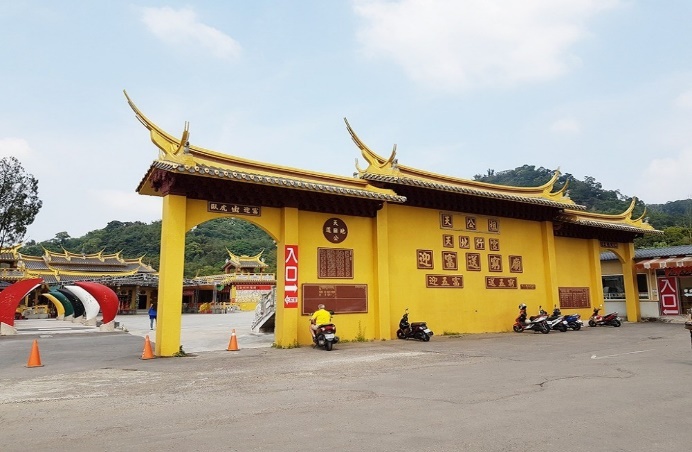 （資料來源：桃園電子報https://tyenews.com/2020/01/45469/　）＊根據甲乙丙三篇文章所提及的送窮儀式，請閱讀表格內問題，並勾選出正確答案以上三文中所提及的「窮」，其性質接近下列何者：（多選）　■（Ａ）金錢財富的缺乏　　　■（Ｂ）窮酸氣　　　■（Ｃ）晦氣　　　　　　　　　■（Ｄ）壞運　　　　　　　　□（Ｅ）怨天尤人★補充資源：自主學習閱讀〈初六：轉一轉，窮神散〉https://read01.com/25Oyn3.html#.X8sqZ9gzZnI甲、　　梁．南朝梁．宗懍《荆楚嵗時記》有「晦日送窮」記載：「按《金谷園記》云：髙陽氏子瘦約，好衣敝食糜，人作新衣與之，即裂破，以火燒穿着之，宮中號曰窮子。正月晦日巷死。今人作糜，棄破衣，是日祀於巷，曰送窮。」這是說，依據唐代文學家李邕《金谷園記》記載：上古帝王顓頊之子名叫瘦約，身材羸弱矮小，性喜穿破衣爛衫，喝稀飯，即使將新衣服給他，他也扯破或用火燒出洞以後才穿，因此，大家都叫他「窮子」。窮子於正月晦日（三十日），死在街巷中。所以到現在，人們會在正月晦日這天，準備稀飯、丟棄破衣，在街道上祭祀，稱作「送窮」。乙、　　唐朝詩人姚合有〈晦日送窮三首〉詩，其中第一首云：「年年到此日，瀝酒拜街中。萬戶千門看，無人不送窮。」可知「送窮」風俗在唐代已相當普遍。丙、　　關於「送窮」的日期，有幾種說法：除了正月晦日外，也有除夕送窮、正月初三或初六送窮，也有以正月二十九日為送窮日，如明．陳耀文《天中記》記載：「池陽風俗，以正月二十九日為窮九日，掃除屋室塵穢，投之水中，謂之送窮。」各地送窮的日子不盡相同，但多安排在正月新春進行。題號問題答案選項（第1題單選／第2、3題多選）1「窮子」死於何日？ □除夕   ■正月晦日   □正月初三   □正月二十九2顓頊之子為何被稱作「窮子」？（多選）■身材弱小     ■喜喝稀飯       □喜歡玩火□喜穿新衣衫   ■喜歡扯破衣服   ■喜穿破衣爛衫3後人「送窮」儀式有哪些？（多選）■準備稀飯  □穿舊衣  ■丟棄破衣  □吟詩  ■祭酒■在街道上祭祀  ■大掃除並將塵穢投之水中題號問題答案選項（單選勾選）1他此時人在何地？　　■河南　　　□京師2他擔任之官職為何？　　■河南令　　□國子博士3他寫此文時，是「貶官」還是「升官」時？　　■貶官時　　□升官時【原文】第一段　　元和六年正月乙丑晦（正月三十日），主人使奴星結柳作車（用柳枝編結成車），縛草為船，載糗（ㄑㄧㄡˇ，乾糧）與粻（ㄓㄤ，米糧），牛繫軛下，引帆上檣（ㄑㄧㄤˊ，帆船上的桅杆），三揖窮鬼而告之曰：「聞子行有日矣（聽說您即將離開），鄙人（自謙辭）不敢問所塗（你的去路），竊具船與車，備載糗粻，日吉時良，利行四方，子飯一盂，子啜（ㄔㄨㄛˋ，喝）一觴（酒器，指一杯酒），攜朋挈儔，去故就新，駕塵彍風（乘風。彍，ㄎㄨㄛˋ，張大），與電爭先，子無底滯（滯留）之尤（過失），我有資送之恩，子等有意於行乎？」第二段　　屏息潛聽， 如聞音聲，若嘯若啼，砉欻嚘嚶（砉欻ㄏㄨㄛˋㄏㄨ、嚘嚶，皆狀聲詞，形容聲音細碎不清楚）。毛髮盡豎，竦肩縮頸。疑有而無，久乃可明，若有言者曰：「吾與子居，四十年餘。子在孩提，吾不子愚（即「以子為愚」，我不認為你愚鈍），子學子耕，求官與名，惟子是從，不變於初（我一直跟隨你，沒有改變心意）。門神戶靈，我叱我呵（門神屋靈叱呵我），包羞詭隨（我忍受恥辱、假裝順從），志不在他。子遷南荒，熱爍濕蒸（天氣炎熱），我非其鄉，百鬼欺陵。太學四年（你任國子博士的四年期間），朝齏暮鹽（以碎菜與鹽為食），惟我保汝，人皆汝嫌。自初及終，未始背汝，心無異謀，口絕行語，於何聽聞，云我當去（你從哪裡聽聞，說我將離您而去）？是必夫子信讒，有間（ㄐㄧㄢˋ，疏遠）於予也。我鬼非人，安用車船，鼻嗅臭香，糗粻可捐（捨棄，沒有用處）。單獨一身，誰為朋儔（我單獨一身，哪有什麼同伴）？子苟備知，可數已不（可否一一加以數說出來）？子能盡言，可謂聖智，情狀既露，敢不迴避。」第三段　　主人應之曰：「子以吾為真不知也邪？子之朋儔，非六非四，在十去五，滿七除二（三句皆指「五」（窮鬼）），各有主張（主管的事務），私立名字，捩手覆羹（扭轉人手，打翻羹湯），轉喉觸諱（開口說話，就觸及忌諱），凡所以使吾面目可憎、言語無味者，皆子之志也。其名曰「甲」：矯矯（ㄐㄧㄠˇ，勇武的樣子）亢亢（ㄎㄤˋ，高傲），惡圓喜方，羞為奸欺，不忍害傷；其次名曰「乙」：傲數與名（輕視術數技藝與典章制度一類學問），摘抉（探究、闡發）杳微（幽深微妙道理），高挹（ㄧˋ，攝取）群言（各家學說），執神（神理）之機（樞紐）；又其次曰「丙」：不專一能，怪怪奇奇，不可時施（文章不能施行於當世），只以自嬉（自己取樂而已）；又其次曰「丁」：影（表現於外者）與形（形體，指原有的樣子）殊，面醜心妍，利居眾後，責在人先；又其次曰「戊」：磨肌戛（ㄐㄧㄚˊ，敲打）骨，吐出心肝，企足以待，寘（ㄓˋ，置）我讎冤（把我當做是仇人）。凡此五鬼，為吾五患，飢我寒我，興訛（ㄜˊ，謠言）造訕，能使我迷，人莫能間，朝悔其行，暮已復然，蠅營狗苟（形容卑鄙無恥行為），驅去復還。」第四段　　言未畢，五鬼相與張眼吐舌，跳踉（ㄊㄧㄠˋㄌㄧㄤˊ，跳動、跳起）偃仆（倒下），抵掌頓腳，失笑相顧。徐謂主人曰：「子知我名，凡我所為，驅我令去，小黠大痴（只是小聰名，卻是大愚笨）。人生一世，其久幾何？吾立子名，百世不磨。小人君子，其心不同。惟乖於時，乃與天通。攜持琬琰（ㄨㄢˇㄧㄢˇ，琬圭及琰圭。泛指美玉。比喻君子的德性。），易一羊皮；飫（ㄩˋ，飽食）於肥甘，慕彼糠糜（ㄎㄤ　ㄇㄧˊ，用穀糠中的堅硬粒子煮成的粥。比喻粗惡的食物）。天下知子，誰過於予？雖遭斥逐，不忍子疏。謂予不信（若我說的話不確實），請質《詩》、《書》。」第五段　　主人於是垂頭喪氣，上手（舉手、拱手）稱謝，燒車與船，延（請）之上座（正座，貴客的座位）。【譯文】第一段元和六年正月三十日，主人讓名叫奴星的僕人結紮柳條爲車，捆草爲船，裝上乾糧，套好牛車，升起帆船，向窮鬼三次作揖，並對他們說：「聽說你們即將啟程，我不敢問你們要走哪條路，我私下準備了車船，裝了乾糧，在今天這個吉時良辰，去哪裏都是順利的。請你們吃完這一頓飯，喝完這一杯酒，就帶領你們的朋友，一起離開這個舊居，前往新居，這時離去，車揚塵，風鼓帆，可說比電光還迅速。你們也不會因繼續處在這裏而有過失，我也有資助你們啟程的情誼，（如此）你們是否打算馬上就走呢？」第二段屏氣細聽，好像聽到一種如詠似泣細碎不清的聲音，讓人不禁毛髮都豎起來了，聳肩縮脖。那聲音似有似無，過了好一會兒才能聽分明。似乎有人說：「我和你相伴已經有四十年了。你在幼年時，我沒有嫌棄你的幼稚無知，你讀書耕田，求官職與功名，我始終跟隨你，不改初衷。門戶的神靈，呵我叱我，我忍受屈辱包涵容忍，心仍然專注於你，從沒有想到別處去。你貶官至南方的陽山縣，那裏氣候潮溼蒸悶，不是我的鄉土，所以各種鬼都來欺負我。你在太學任國子博士那四年間，早晚餐是切碎的菜與鹽，只有我在保護你，別人都嫌棄你。從當初到如今，我不曾離開你，心裏沒有去別處的打算，嘴裏也沒有說過要走的話，你從哪裏聽到傳聞，說我即將離去？一定是先生聽信了讒言，存心和我疏遠。我是鬼而不是人，哪裏用得着車船，只需用鼻子嗅聞食物的氣味便可果腹，乾糧也是捨棄不帶的。我孤身一人，誰是我的朋友同伴？你如果全都知道我的同伴，可否一一加以數說？你如果全都說出來，那就可稱爲聖人智者，（如果）真實情況都已（被你）揭露，我哪裡還敢不離開呢？」第三段主人回答說：「你以爲我真的不知道嗎？你的夥伴，不是六也不是四，居十去掉五，滿七減去二，（就是五個），各有主張，自有名字，使我一動作就惹禍，一說話就觸犯忌諱。凡是能使我面目可憎、語言乏味的，都是你們的主意。其一名叫「甲」：剛強高尚，厭惡圓滑而喜歡正直，恥於做奸詐之事，不忍心傷害別人；其二名叫「乙」：輕視術數名物一類學問，探究幽深微妙的道理，攝取各家學說，掌握精神要領；其三名叫「丙」：不只擅長一種技巧，文章怪怪奇奇，不能在當時實施，只能用以自娛；其四名叫「丁」：影子和體形不一樣，臉醜心美，牟利退居人後，負責爭於人先；其五名叫「戊」：待朋友以至誠，傾吐肺腑，擡起腳後跟地望著朋友到來，對方卻把我視爲仇敵。這五種窮鬼，是我的五種禍患，使我忍飢受凍，惹得別人起訛傳造譏諷，你們能使我沉迷，別人也離間不了。早上悔恨我的行爲，傍晚卻又恢復故態。你們卑劣無恥地糾纏我，剛把你們趕走轉眼又回到我身邊。」第四段話沒說完，五鬼就一起張眼吐舌，跳躍翻滾，拍手頓腳，互相瞧着不由自主地笑了起來。慢慢地對主人說：「你們知道我們的名字和我們的全部作爲了，驅趕我們讓我們走，實在是小聰明大糊塗。人生一輩子，有多長久？我們替你樹立名聲，可以流傳百世。小人和君子，他們的心意是不同的。只要不趨時適俗，才和天理相通。攜持美玉，卻只換一張羊皮；吃飽了美好的食物，倒羨慕那糠粥。這世上理解你的人，誰能超過我們呢？你雖然遭到貶斥，我們也不忍心疏遠你，如果你不相信我們的話，請你從《詩》《書》等經典中找到答案。」第五段主人於是垂頭喪氣，拱手稱謝，把那柳條編的車、草扎的船燒掉，請窮鬼在貴客的座位上坐下。【補充注釋】1.元和六年：即西元811年。元和，唐憲宗年號。乙丑：這裡指正月三十日。晦：每月最後一天。2.子遷南荒：指貞元十九年韓愈因上〈御史臺上論天旱人飢狀〉而被貶為陽山縣（今廣東省）令。3.熱「爍」：ㄕㄨㄛˋ，同「鑠」，融化金屬，形容天氣炎熱。4.太學四年：元和元年至四年，韓愈任國子博士期間。5.朝齏暮鹽：早晚餐指有齏菜、鹽巴果腹，形容飲食清苦。齏，ㄐㄧˋ，碎切的菜。6.捩手覆羹：捩，ㄌㄧㄝˋ，扭轉；扭轉人手，打翻羹湯；比喻惹禍。7.轉喉觸諱：轉喉，說話；一說話就觸及忌諱；比喻說話不討人喜。（＊原文與注釋，參考高海夫主編：《唐宋八大家文鈔校注集評．昌黎文鈔》，卷十，頁560-562）【補充注釋】1.元和六年：即西元811年。元和，唐憲宗年號。乙丑：這裡指正月三十日。晦：每月最後一天。2.子遷南荒：指貞元十九年韓愈因上〈御史臺上論天旱人飢狀〉而被貶為陽山縣（今廣東省）令。3.熱「爍」：ㄕㄨㄛˋ，同「鑠」，融化金屬，形容天氣炎熱。4.太學四年：元和元年至四年，韓愈任國子博士期間。5.朝齏暮鹽：早晚餐指有齏菜、鹽巴果腹，形容飲食清苦。齏，ㄐㄧˋ，碎切的菜。6.捩手覆羹：捩，ㄌㄧㄝˋ，扭轉；扭轉人手，打翻羹湯；比喻惹禍。7.轉喉觸諱：轉喉，說話；一說話就觸及忌諱；比喻說話不討人喜。（＊原文與注釋，參考高海夫主編：《唐宋八大家文鈔校注集評．昌黎文鈔》，卷十，頁560-562）　　元和六年正月乙丑晦，主人使奴星結柳作車，縛草為船，載糗與粻，牛繫軛下，引帆上檣，三揖窮鬼而告之曰：「聞子行有日矣，鄙人不敢問所塗，竊具船與車，備載糗粻，日吉時良，利行四方，子飯一盂，子啜一觴，攜朋挈儔，去故就新，駕塵彍風，與電爭先，子無底滯之尤，我有資送之恩，子等有意於行乎？」（＊標記之文字為韻腳）韻腳簡析(1)粻檣粻良方觴，押平聲陽韻；(2)新（真韻）、先（先韻）、恩（痕韻），真先痕通押。文　意　簡　析文　意　簡　析文　意　簡　析文　意　簡　析原　文（空格處請作答）送窮日期送窮日期送窮日期送窮日期元和六年正月乙丑晦送窮儀式的參與者送窮儀式的參與者送窮儀式的參與者送窮儀式的參與者主人送窮儀式的參與者送窮儀式的參與者送窮儀式的參與者送窮儀式的參與者奴星送窮儀式儀式前：祝告物資準備準備物資準備物資1.結柳作（ 車 ）  2. 縛草為（ 船 ）3.載（ 糗 ）與（ 粻 ）4.牛繫軛下        5. 引帆上檣送窮儀式儀式前：祝告物資準備行禮行禮三揖窮鬼而告之送窮儀式儀式開始：祝告窮鬼之言置辦送行物資窮鬼將行聞子行有日矣，鄙人不敢問所塗送窮儀式儀式開始：祝告窮鬼之言置辦送行物資交通工具竊具（ 船 ）與（ 車 ）送窮儀式儀式開始：祝告窮鬼之言置辦送行物資乾糧備載（　糗粻　）送窮儀式儀式開始：祝告窮鬼之言對窮鬼離去的期待（情／理語）良辰吉時，適合出發日吉時良，（　利行四方　）送窮儀式儀式開始：祝告窮鬼之言對窮鬼離去的期待（情／理語）請享用餞行飲食子（　飯　）一盂，子（　啜　）一觴送窮儀式儀式開始：祝告窮鬼之言對窮鬼離去的期待（情／理語）結伴同行攜（　朋　）挈（　儔　）送窮儀式儀式開始：祝告窮鬼之言對窮鬼離去的期待（情／理語）尋找新主人去（　故　）就（　新　）送窮儀式儀式開始：祝告窮鬼之言對窮鬼離去的期待（情／理語）快速離去駕塵彍風，與電爭先送窮儀式儀式開始：祝告窮鬼之言對窮鬼離去的期待（情／理語）盡心送行子無底滯之尤，我有（　資送之恩　）送窮儀式儀式開始：祝告窮鬼之言對窮鬼離去的期待（情／理語）探詢意願子等有意於行乎？　　屏息潛聽，如聞音聲，若嘯若啼，砉欻嚘嚶。毛髮盡豎，竦肩縮頸。疑有而無，久乃可明，若有言者曰：「吾與子居，四十年餘。子在孩提，吾不子愚，子學子耕，求官與名，惟子是從，不變於初。門神戶靈，我叱我呵，包羞詭隨，志不在他。子遷南荒，熱爍濕蒸，我非其鄉，百鬼欺陵。太學四年，朝齏暮鹽，惟我保汝，人皆汝嫌。自初及終，未始背汝，心無異謀，口絕行語，於何聽聞，云我當去？是必夫子信讒，有間於予也。我鬼非人，安用車船，鼻嗅臭香，糗粻可捐。單獨一身，誰為朋儔？子苟備知，可數已不？子能盡言，可謂聖智，情狀既露，敢不迴避。」（＊標記之文字為韻腳）韻腳簡析(1)聽（青韻）、聲（清韻）、嚶（耕韻）、頸（清韻）、明（庚）、耕名（耕韻）、從（鍾韻），青清耕庚通押；(2)居餘（魚韻）、愚（虞韻）、初（魚韻），魚虞通押；(3)呵他（歌韻）；(4)荒鄉（唐韻）；(5)蒸陵（蒸韻）；(6)鹽（鹽韻）、嫌（添韻），鹽添通押；(7)汝語去予，上聲語韻；(8)人（真韻）、船捐（仙韻），真仙通押；(9)儔不，平聲尤韻；(10)智避，去聲寘韻。文　意　簡　析文　意　簡　析文　意　簡　析原　文（空格處請作答）敘述窮鬼開口前的情景窮鬼現身前之聲音窮鬼現身前之聲音屏息潛聽，如聞音聲，若嘯若啼，砉欻嚘嚶敘述窮鬼開口前的情景主人受驚嚇之反應主人受驚嚇之反應毛髮盡豎，竦肩縮頸。疑有而無，久乃可明若有言者曰（窮鬼現身回應）自初及終，相伴不離凡（說明始終相伴）吾與子居，（ 四十  ）年餘若有言者曰（窮鬼現身回應）自初及終，相伴不離目（分階段說明）：子在（　孩提 ），吾不子愚若有言者曰（窮鬼現身回應）自初及終，相伴不離目（分階段說明）：子（　學）子耕，求（　官與名），惟子是從，不變於初。門神戶靈，我叱我呵，包羞詭隨，志不在他若有言者曰（窮鬼現身回應）自初及終，相伴不離目（分階段說明）：子遷（　南荒），熱爍濕蒸，我非其鄉，百鬼欺陵若有言者曰（窮鬼現身回應）自初及終，相伴不離目（分階段說明）：（　太學）四年，朝齏暮鹽，惟我保汝，人皆汝嫌若有言者曰（窮鬼現身回應）自初及終，相伴不離凡（總結：不離不棄）自初及終，（　未始背汝　），心無異謀，口絕行語若有言者曰（窮鬼現身回應）質疑主人為讒言所惑質疑主人為讒言所惑於何聽聞，云我當去？是必夫子信讒，有（　間）於予也若有言者曰（窮鬼現身回應）表明具神靈特質，且無其他同伴婉拒供品我鬼非人，安用（　車船　），鼻嗅臭香，（　糗粻　）可捐若有言者曰（窮鬼現身回應）表明具神靈特質，且無其他同伴無朋單獨一身，誰為（　朋儔　）？子苟備知，可（　數）已不？若有言者曰（窮鬼現身回應）主人若明鑑窮鬼數量與特質，則甘心離開主人若明鑑窮鬼數量與特質，則甘心離開子能盡言，可謂（　聖智　），情狀既露，敢不迴避感官描寫原文（各兩句）情緒感受聽覺意象若嘯若啼，砉欻嚘嚶聽到細碎的哭泣聲觸覺意象毛髮盡豎，竦肩縮頸讓人不禁感害怕因：人生經歷何以致窮果：窮鬼相伴子在孩提官職卑微吾不子愚子學子耕，求官與名學無所成，無官無名包羞詭隨，志不在他子遷南荒蒙昧無知我非其鄉，百鬼欺陵太學四年遠謫惟我保汝，人皆汝嫌　　主人應之曰：「子以吾為真不知也邪？子之朋儔，非六非四，在十去五，滿七除二，各有主張，私立名字，捩手覆羹，轉喉觸諱，凡所以使吾面目可憎、言語無味者，皆子之志也。其名曰「甲」：矯矯亢亢，惡圓喜方，羞為奸欺，不忍害傷；其次名曰「乙」：傲數與名，摘抉杳微，高挹群言，執神之機；又其次曰「丙」：不專一能，怪怪奇奇，不可時施，只以自嬉；又其次曰「丁」：影與形殊，面醜心妍，利居眾後，責在人先；又其次曰「戊」：磨肌戛骨，吐出心肝，企足以待，寘我讎冤。凡此五鬼，為吾五患，飢我寒我，興訛造訕，能使我迷，人莫能間，朝悔其行，暮已復然，蠅營狗苟，驅去復還。」（＊標記之文字為韻腳）韻腳簡析(1)四五（至韻）、二志（志韻）、諱味（未韻），至志未通押；(2)方傷（陽韻）；(3)微機（微韻）；(4)奇施（支韻）、嬉（之韻），支之通押；(5)妍先（先韻）；(6)肝（寒韻）、冤（元韻），元寒通押；(7)患訕（諫韻）、間（襉韻），諫襉通押；(8)然（仙韻）、還（刪韻），仙刪通押。文意簡析文意簡析原　文（空格處請作答）窮鬼代表層面反問反問子以吾為真不知也邪？自答凡（概括說明窮鬼有五個及其共同影響與目的）子之朋儔，非六非四，在十去（　五），滿七除（　二）自答凡（概括說明窮鬼有五個及其共同影響與目的）各有（　主張），私立名字，捩手覆羹，轉喉觸諱，凡所以使吾（　面目）可憎、（　言語）無味者，皆子之志也自答目（分項說明五窮名稱與特質）＊甲乙丙丁戊為五窮名稱：「學窮」、「命窮」、「交窮」、「智窮」、「文窮」其名曰「甲」：矯矯亢亢，惡圓（　喜方　），（　羞　）為奸欺，（　不忍　）害傷品德操守自答目（分項說明五窮名稱與特質）＊甲乙丙丁戊為五窮名稱：「學窮」、「命窮」、「交窮」、「智窮」、「文窮」其次名曰「乙」：（　傲　）數與名，摘抉杳微，（　高　）挹群言，執（　神之機　）學術思想自答目（分項說明五窮名稱與特質）＊甲乙丙丁戊為五窮名稱：「學窮」、「命窮」、「交窮」、「智窮」、「文窮」又其次曰「丙」：（　不專　）一能，怪怪奇奇，（不可）時施，只以（　自嬉　）文學創作自答目（分項說明五窮名稱與特質）＊甲乙丙丁戊為五窮名稱：「學窮」、「命窮」、「交窮」、「智窮」、「文窮」又其次曰「丁」：影與（　形　）殊，面醜（　心）妍，（　利）居眾後，（　責）在人先人生觀自答目（分項說明五窮名稱與特質）＊甲乙丙丁戊為五窮名稱：「學窮」、「命窮」、「交窮」、「智窮」、「文窮」又其次曰「戊」：磨肌戛骨，吐出（　心肝），企足以待，寘我（　讎冤）交友觀自答凡（總結五窮不離及其對自己的影響）凡此五鬼，為吾五患，飢我寒我，興訛造訕，能使我（　迷），人莫能（　間），朝悔其行，暮已復然，蠅營狗苟，驅去復還。五窮代號五窮名稱窮鬼代表層面甲智窮品德操守乙學窮學術思想丙文窮文學創作丁命窮人生觀戊交窮交友觀　　言未畢，五鬼相與張眼吐舌，跳踉偃仆，抵掌頓腳，失笑相顧。徐謂主人曰：「子知我名，凡我所為，驅我令去，小黠大痴。人生一世，其久幾何？吾立子名，百世不磨。小人君子，其心不同。惟乖於時，乃與天通。攜持琬琰，易一羊皮；飫於肥甘，慕彼糠糜。天下知子，誰過於予？雖遭斥逐，不忍子疏。謂予不信，請質《詩》、《書》。」　　主人於是垂頭喪氣，上手稱謝，燒車與船，延之上座。（＊標記之文字為韻腳）韻腳簡析(1)仆（遇韻）、顧（暮韻），遇暮通押；(2)為（支韻）、痴（之韻），支之通押；(3)何（歌韻）、磨（戈韻），歌戈通押；(4)同通（東韻）；(5)皮麋（支韻）；(6)予疏書（魚韻）。文　意　簡　析文　意　簡　析文　意　簡　析文　意　簡　析原　文（空格處請作答）窮鬼開口前的反應聽到主人數說五窮的動作與情緒表現聽到主人數說五窮的動作與情緒表現聽到主人數說五窮的動作與情緒表現言未畢，五鬼相與張眼（　吐舌），跳踉偃仆，抵掌頓腳，（　失笑）相顧。窮鬼開口前的反應回應語速從容回應語速從容回應語速從容徐謂主人曰窮鬼道出辯駁之言總說：概括說明（ 送窮不智 ）總說：概括說明（ 送窮不智 ）總說：概括說明（ 送窮不智 ）子知我名，凡我所為，驅我令去，小黠大（　痴　）。窮鬼道出辯駁之言具體說明：不應送窮的理由 提問一：人終一死提問一：人終一死人生一世，其久幾何？窮鬼道出辯駁之言具體說明：不應送窮的理由 解答一：(立名不朽)因：君子立名吾立子（　名），百世不磨。小人（　君子），其心不同。惟（　乖於時），乃與（　天）通窮鬼道出辯駁之言具體說明：不應送窮的理由 解答一：(立名不朽)果：輕財，以窮為勝攜持琬琰，易一羊皮；飫於肥甘，慕彼糠糜窮鬼道出辯駁之言具體說明：不應送窮的理由 提問二：窮是知己提問二：窮是知己天下知子，誰過於予？窮鬼道出辯駁之言具體說明：不應送窮的理由 解答二：(固窮守道)五窮不離雖遭斥逐，不忍子疏。窮鬼道出辯駁之言具體說明：不應送窮的理由 解答二：(固窮守道)合道謂予不信，請質《詩》、《書》。形象描寫原文（空格處請作答）臉部表情張眼吐舌身體動作跳踉偃仆，抵掌頓腳聲音眼神失笑相顧文　意　簡　析文　意　簡　析原　文（空格處請作答）情緒變化失落惆悵主人於是（　垂頭喪氣　）情緒變化（喜悅感激　）上手（　稱謝　）動作態度不送窮鬼（　燒　）車與船動作態度留請窮鬼（　延　）之上座本文為送神文，行文多押韻，且多用四字句，使文氣肅穆典重，朗讀時富有節奏與韻律之音樂美感。用運用了主人與窮鬼的問答形式，對話活潑，不僅化解了窮鬼的詭譎氣息，也將主人對窮鬼的牢騷不滿，轉而為詼諧輕鬆氣氛。就文體性質來說，《昌黎先生全集》收錄在「雜文」類，姚鼐《古文辭類纂》則將此文歸於「辭賦」類。《文心雕龍．詮賦》曰：「賦者，鋪也。鋪采摛（ㄔ，鋪陳）文，體物寫志也。」此文運用了大量對偶與排比修辭，以著墨於體察「窮」之象，進而寫出「固窮」之志，故初始「送窮」之情愈急，以致文末反倒「留窮」之舉，所展現「固窮」之志愈堅。（編者撰）□Ａ矯矯亢亢，惡圓喜方，羞為奸欺，不忍害傷智窮□Ｂ傲數與名，摘抉杳微，高挹群言，執神之機學窮□Ｃ不專一能，怪怪奇奇，不可時施，祇以自嬉文窮■Ｄ影與形殊，面醜心妍，利居眾後，責在人先命窮□Ｅ磨肌戛骨，吐出心肝，企足以待，寘我讎冤交窮《論語．衛靈公》：「在陳絕糧，從者病，莫能興。子路慍見曰：「君子亦有窮乎？」子曰：「君子固窮，小人窮斯濫矣。」甲、宋人黃庭堅：「士大夫三日不讀書，則義理不交於胸中，對鏡覺面目可憎，向人亦語言無味。」乙、韓愈〈送窮文〉提及五窮鬼對主人的影響：「各有主張，私立名字，捩手覆羹，轉喉觸諱，凡所以使吾面目可憎、言語無味者，皆子之志也。」題號問題答案選項（第1-4題單選／第5題多選）答案選項（第1-4題單選／第5題多選）1送窮儀式之神明代表□玉皇上帝　　■濟公禪師　　□五路財神□玉皇上帝　　■濟公禪師　　□五路財神2念誦咒文之主題□招財　    　■送窮　    　□救度眾生□招財　    　■送窮　    　□救度眾生3送窮對象／有幾個■窮鬼　□小人　□地獄鬼魂□一　□三　■五4送窮與迎富儀式先後□先迎富，再送窮     ■先送窮，再迎富□先迎富，再送窮     ■先送窮，再迎富5送窮必要儀式（多選）■送窮咒文  □民俗藝陣 □舞龍舞獅  ■送窮船■送窮咒文  □民俗藝陣 □舞龍舞獅  ■送窮船